Equatorial GuineaEquatorial GuineaEquatorial GuineaJune 2024June 2024June 2024June 2024SundayMondayTuesdayWednesdayThursdayFridaySaturday12345678President’s Day9101112131415161718192021222324252627282930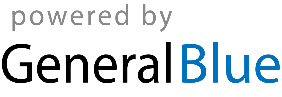 